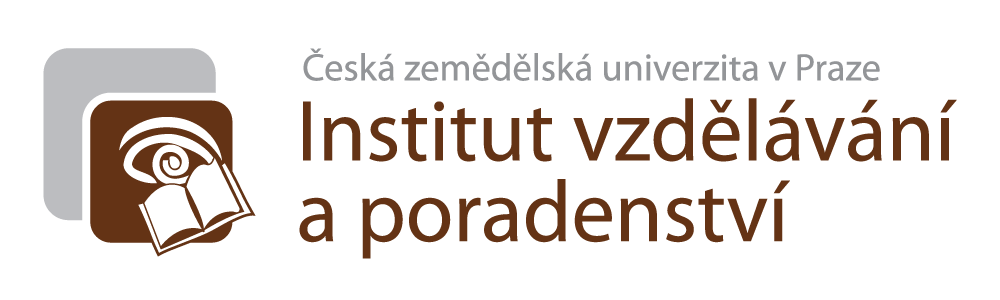 P Ř I H L Á Š K Ak  závěrečné  zkoušce  v  doplňujícím  studiu učitelství  odborných předmětůse přihlašuje k vykonání závěrečné zkoušky v doplňujícím studiu učitelství odborných předmětů ve zkušebním termínu ak. roku  .............................K přihlášce přiložte studijní průkaz.Závěrečná práce se odevzdává ve dvou vyhotoveních na sekretariát IVP, nebo ji lze zaslat doporučeně poštou na adresu institutu do 31. 3. (ev. 15. 11.).Na přihlášky i závěrečné práce došlé po stanoveném termínu nebude brán zřetel.* příslušný termín označtePosluchač/ka:  Posluchač/ka:  Posluchač/ka:  narozen/a dne:  narozen/a dne:  narozen/a dne:  v:  bytem:  bytem:  absolvent/ka navazujícího magisterského studijního programu, ve studijním oboru:absolvent/ka navazujícího magisterského studijního programu, ve studijním oboru:absolvent/ka navazujícího magisterského studijního programu, ve studijním oboru:absolvent/ka navazujícího magisterského studijního programu, ve studijním oboru:absolvent/ka navazujícího magisterského studijního programu, ve studijním oboru:absolvent/ka navazujícího magisterského studijního programu, ve studijním oboru:letním*č e r v e nlhůta k podání přihláškydo 31. březnajarním*l e d e nlhůta k podání přihláškydo 15. listopadudatumpodpis posluchače